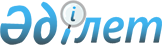 О внесении изменений в решение Зеленовского районного маслихата от 26 декабря 2013 года № 20-3 "Об утверждении Правил оказания социальной помощи, установления размеров и определения перечня отдельных категорий нуждающихся граждан Зеленовского района"
					
			Утративший силу
			
			
		
					Решение Зеленовского районного маслихата Западно-Казахстанской области от 5 февраля 2018 года № 18-3. Зарегистрировано Департаментом юстиции Западно-Казахстанской области 27 февраля 2018 года № 5069. Утратило силу решением маслихата района Бәйтерек Западно-Казахстанской области от 5 марта 2020 года № 45-2
      Сноска. Утратило силу решением маслихата района Бәйтерек Западно-Казахстанской области от 05.03.2020 № 45-2 (вводится в действие со дня первого официального опубликования).
      В соответствии с Бюджетным кодексом Республики Казахстан от 4 декабря 2008 года, Законами Республики Казахстан от 28 апреля 1995 года "О льготах и социальной защите участников, инвалидов Великой Отечественной войны и лиц, приравненных к ним", от 23 января 2001 года "О местном государственном управлении и самоуправлении в Республике Казахстан", от 13 апреля 2005 года "О социальной защите инвалидов в Республике Казахстан" и постановлением Правительства Республики Казахстан от 21 мая 2013 года № 504 "Об утверждении Типовых правил оказания социальной помощи, установления размеров и определения перечня отдельных категорий нуждающихся граждан" районный маслихат РЕШИЛ:
      1. Внести в решение Зеленовского районного маслихата от 26 декабря 2013 года № 20-3 "Об утверждении Правил оказания социальной помощи, установления размеров и определения перечня отдельных категорий нуждающихся граждан Зеленовского района" (зарегистрированное в Реестре государственной регистрации нормативных правовых актов за № 3418, опубликованное 31 января 2014 года в газете "Ауыл тынысы") следующие изменения:
      в Правилах оказания социальной помощи, установления размеров и определения перечня отдельных категорий нуждающихся граждан Зеленовского района, утвержденных указанным решением:
      в пункте 8 подпункт 2) исключить;
      в пункте 9 подпункт 1) изложить в следующей редакции:
      "1) больным злокачественными новообразованиями, больным туберкулезом, на основании справки, подтверждающей заболевание, без учета доходов в размере 15 МРП;".
      2. Руководителю аппарата районного маслихата (Г.А.Терехов) обеспечить государственную регистрацию данного решения в органах юстиции, его официальное опубликование в Эталонном контрольном банке нормативных правовых актов Республики Казахстан и в средствах массовой информации.
      3. Настоящее решение вводится в действие со дня первого официального опубликования.
      "СОГЛАСОВАНО"
Заместитель акима
Западно-Казахстанской области
______________ Б.Конысбаева
6 февраля 2018 года
      Примечание: расшифровка аббревиатуры:
      МРП - месячный расчетный показатель.
					© 2012. РГП на ПХВ «Институт законодательства и правовой информации Республики Казахстан» Министерства юстиции Республики Казахстан
				
      Председатель сессии

Н.Ешмұратов

      Секретарь районного маслихата

Р.Исмагулов
